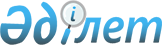 О признании утратившим силу постановление акимата города Астаны от 30 ноября 2011 года № 27-1292п "Об утверждении регламента государственной услуги "Выдача заключения о наличии культурной ценности у вывозимого и ввозимого предмета"Постановление акимата города Астаны от 2 июля 2014 года № 105-1089      В соответствии с законами Республики Казахстан от 24 марта 1998 года «О нормативных правовых актах» и от 23 января 2001 года «О местном государственном управлении и самоуправлении в Республике Казахстан», постановлением Правительства Республики Казахстан от 24 февраля 2014 года № 140 «Об утверждении стандартов государственных услуг в области культуры» акимат города Астаны ПОСТАНОВЛЯЕТ:



      1. Признать утратившим силу постановление акимата города Астаны от 30 ноября 2011 года № 27-1292п «Об утверждении регламента государственной услуги «Выдача заключения о наличии культурной ценности у вывозимого и ввозимого предмета» (зарегистрировано в Реестре государственной регистрации нормативных правовых актов от 28 декабря 2011 года № 706, опубликовано в газетах «Астана ақшамы» от 31 декабря 2011 года № 151, «Вечерняя Астана» от 31 декабря 2011 года № 155).



      2. Контроль за исполнением настоящего постановления возложить на заместителя акима города Астаны Балаеву А.Г.      Аким                                       И. Тасмагамбетов
					© 2012. РГП на ПХВ «Институт законодательства и правовой информации Республики Казахстан» Министерства юстиции Республики Казахстан
				